Региональный этапВсероссийского конкурса«Педагогический дебют - 2022» ТВОРЧЕСКАЯ РАБОТА«МОИ ТОЧКИ РОСТА»Иванцова Татьяна Александровна,воспитатель МДОУ «Детский сад «Родничок»,г. Переславль-Залесский, Ярославская область2021 г.Много разных дорог у человека. Но, выбрав путь, иди смело. В жизни у каждого наступает момент принятия важных решений, которые определяют его дальнейший путь по дороге с названием «жизнь».Мой путь к профессии воспитателя оказался очень долгим. Я пробовала реализовать себя в разных сферах: от печатника до швеи. Но чем старше я становилась, тем больше меня тянуло к детям. И вот я пришла на работу в детский сад! Нигде и никогда я не получала такого удовольствия и такой радости от работы, как в детском саду. С того дня прошло 3 года, и ни разу я не пожалела об этом.Дети - это маленькие солнышки, огромное счастье, смысл нашей жизни. Чужих детей для меня не бывает, поэтому к каждому ребенку я отношусь как к своему собственному, с материнской заботой и нежностью. В детском саду мы вместе с детьми гуляем, рисуем, лепим, собираем пазлы, играем. Так душа и сердце радуются, когда чувствуешь, что воспитанники видят твою любовь и доброту, и в ответ получаешь колоссальную отдачу детской любви — смех, радостные глазки, отличное настроение, восторженные вопросы! И тем сильнее хочется быть настоящим профессионалом, научить своих воспитанников всему тому, что им пригодится...Поэтому для себя наметила такие точки роста как индивидуализация образовательного процесса, постоянное самообразование,  повышение профессиональных знаний и практических навыков работы с детьми. Каждый ребенок индивидуален. К каждому нужно найти тот подход, который позволил бы ему раскрыться. Моё педагогическое кредо – слова Сократа: «В каждом ребёнке — солнце, только дайте ему светить». Это мой жизненный принцип – верить в каждого. И ни в коем случае не сравнивать детей между собой: каждый из них – единственный и неповторимый. И у него всё получится. Я ему помогу. Для этого мне, как воспитателю, важно знать, как осуществлять индивидуальный подход к ребёнку, и это моя первая точка роста. Одна из главных задач воспитателя – показать, каким нужно быть человеком, как нужно общаться и вести себя с окружающими людьми. Ведь именно в дошкольном детстве закладываются основы межличностных отношений.  И это следующая моя точка роста, достижением которой вижу в освоении методик и технологий с применением социально-коммуникативных игр, а так же через самообразование. В этом учебном году темой самообразования стала: «Воспитание нравственных качеств детей дошкольного возраста посредством русских народных сказок». Так как сказкотерапия способствует развитию гармоничной личности и решению индивидуальных проблем.Родители – первые воспитатели и учителя ребенка, поэтому их роль в формировании его личности огромна. Воспитателю необходимо наладить тесный контакт с родителями и быть профессионально компетентными с сфере общения. Это кропотливый труд, требующий гибкости, терпения. Поэтому поставила для себя задачу постоянно повышать уровень коммуникативной культуры, развить навыки продуктивного общения.Само время предъявляет к педагогам такие требования как профессионализм, мобильность, способность к творческому использованию все возрастающего потока информации на практике. Интернет сегодня стал неотъемлемой частью как личной, так и профессиональной  жизни. Новым инструментом в образовании является Сайт воспитателей, который помогает не только изучать передовой педагогический опыт, но и делиться своими находками! Поэтому активно веду личный сайт на платформе «Инфоурок», а также имею собственную страницу на Международном образовательном портале MAAM.RU. и официальном сайте МДОУ детский сад «Родничок», где систематически размещаю свои педагогические находки и методические разработки, которые, думаю, будут интересны и полезны для воспитателей и родителей. В ближайшее время планирую пройти обучение по программе «Интерактивные средства обучения: интерактивная доска ActivBoart ПО ActivInspire» для того, чтобы сделать занятия с детьми более яркими и насыщенными.Несмотря на свой небольшой педагогический опыт, я четко вижу свои точки роста. Говорят, что «дорогу осилит идущий». Считаю, что лишь усилия и самоотдача помогают преодолеть преграды и дойти до поставленной цели.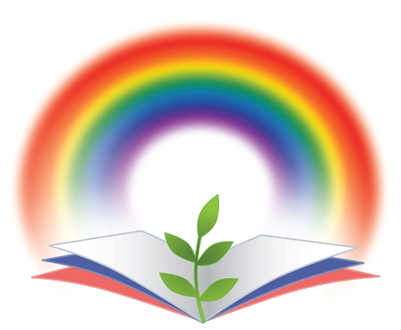 